2022年昌江黎族自治县新能源汽车消费活动消费券领取指南目录一、下载“工银e生活”及“数字人民币”APP	1二、消费券领取	5三、消费券使用	6四、消费券使用说明	9五、系统及业务咨询	9附件1：消费券商户名单	10附件2：工商银行放假公告	13一、下载“工银e生活”及“数字人民币”APP（一）在手机应用商店搜索“工银e生活”APP→点击“我的”→点击“请登录/注册”；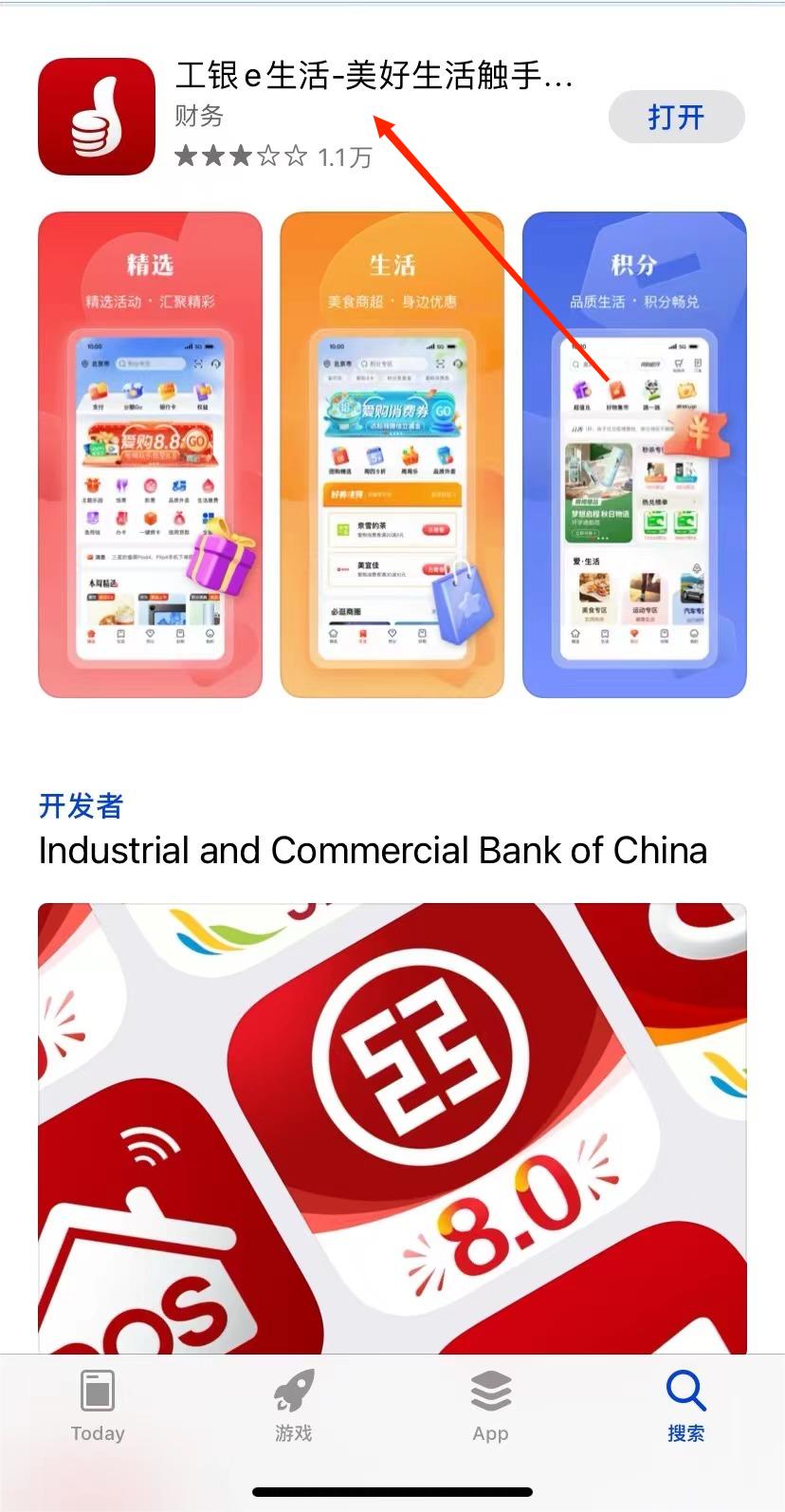 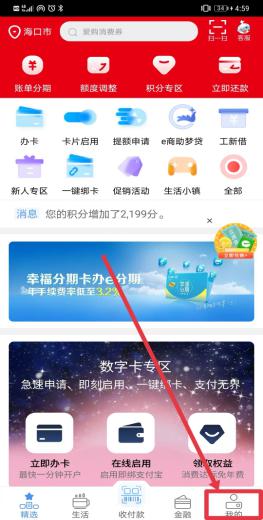 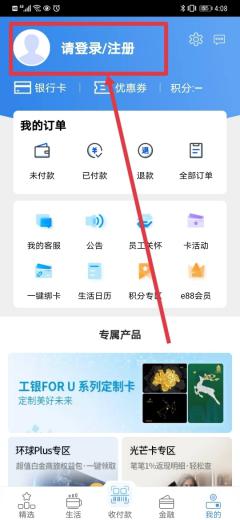 输入工行注册手机号→输入验证码→输入登录密码→输入绑定卡密码→点击“完成”。在手机应用商店搜索下载“数字人民币（试点版）”APP并注册用户。按页面提示开通工行数字人民币个人钱包，并升级到一类或二类个人钱包（“我的”→“软钱包”→“钱包”→“升级钱包”）；若您当前已开立钱包，则要将钱包添加到APP之后再使用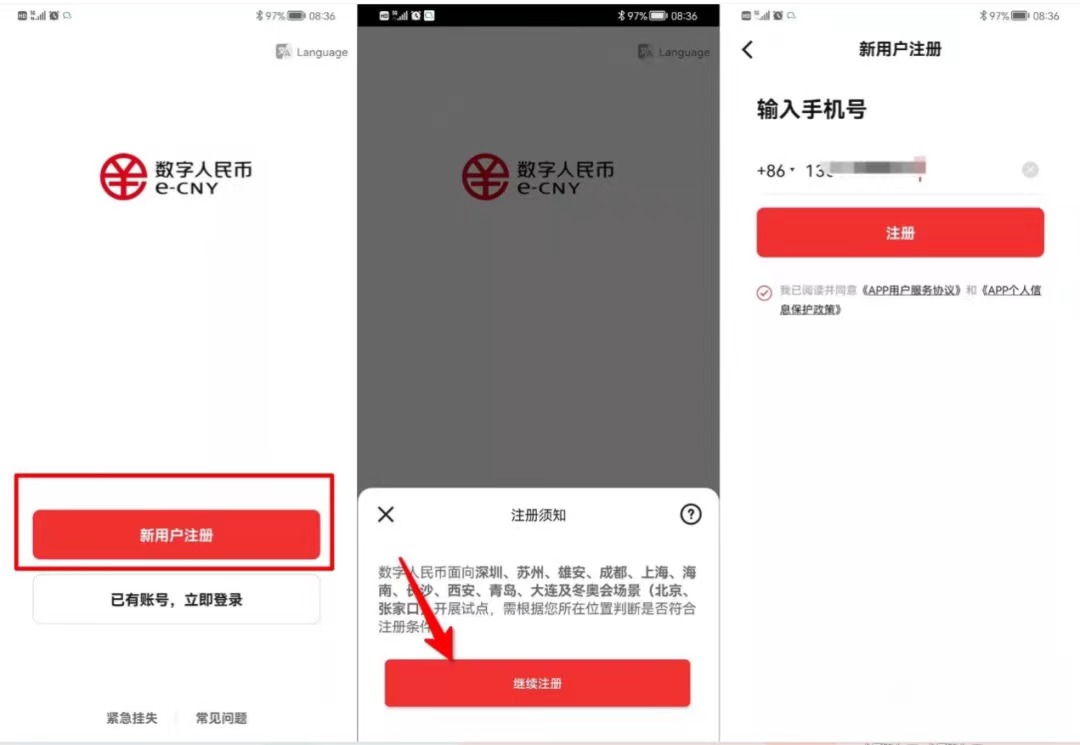 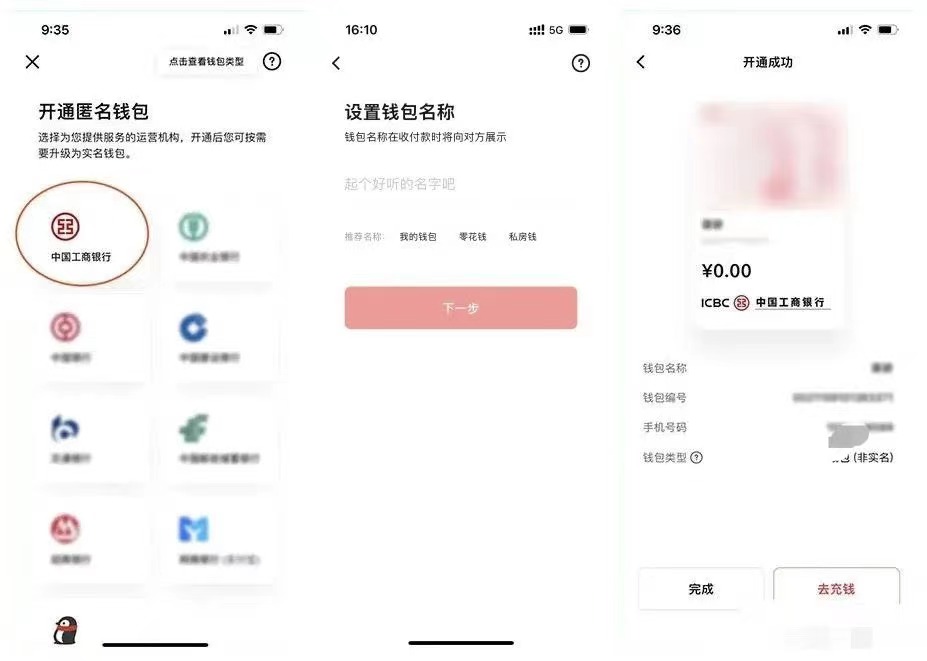 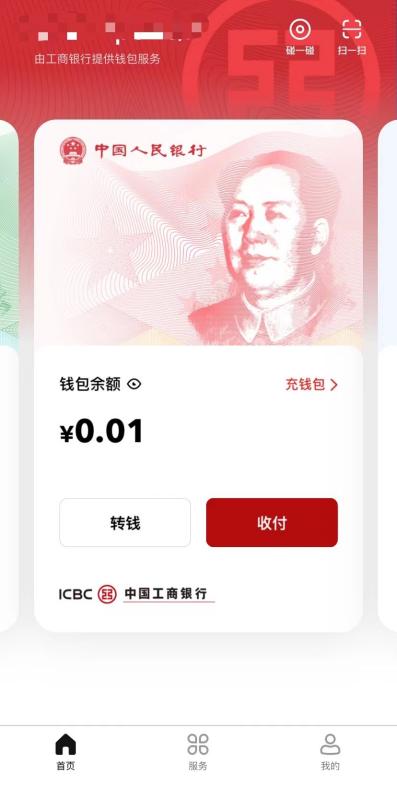 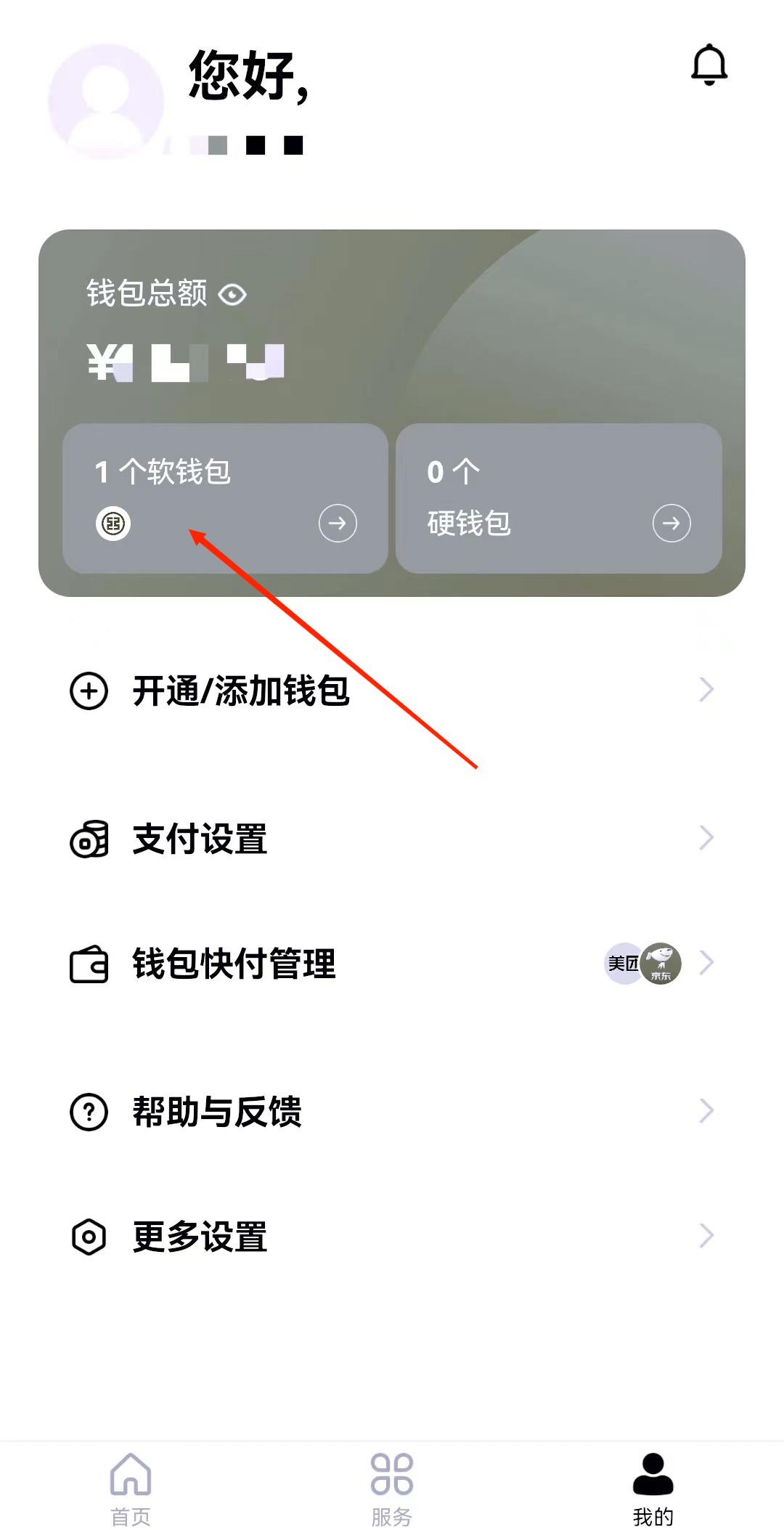 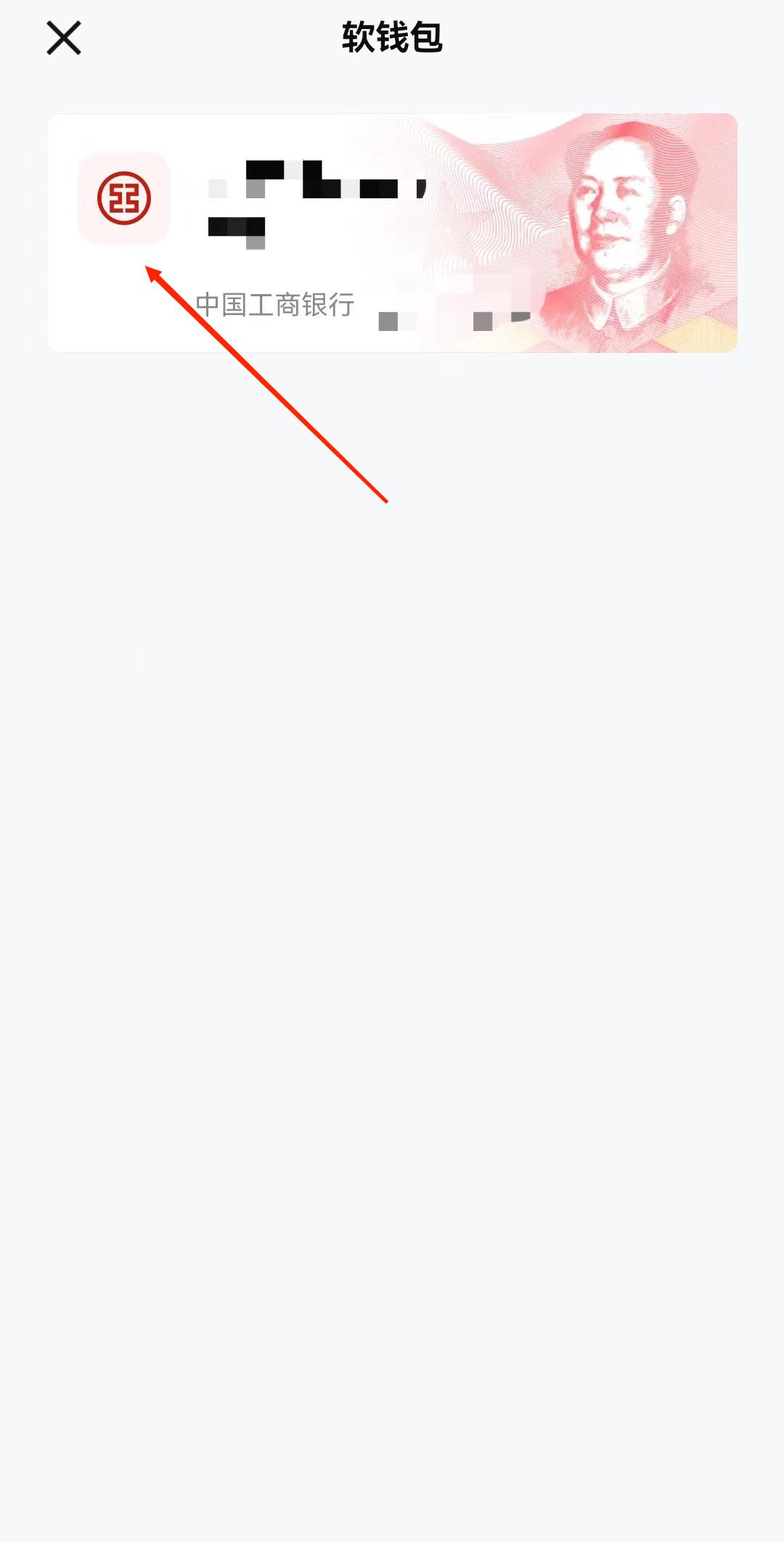 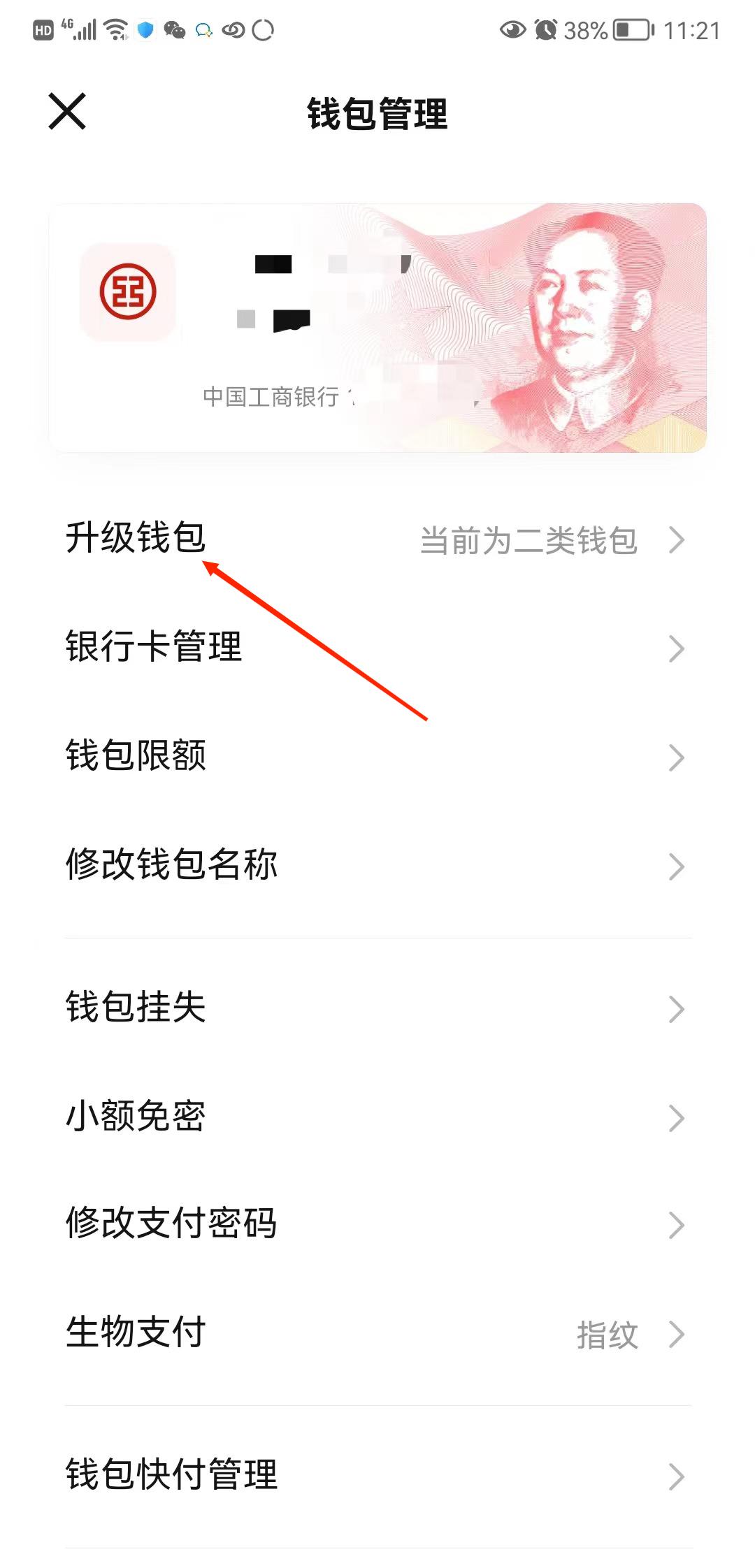 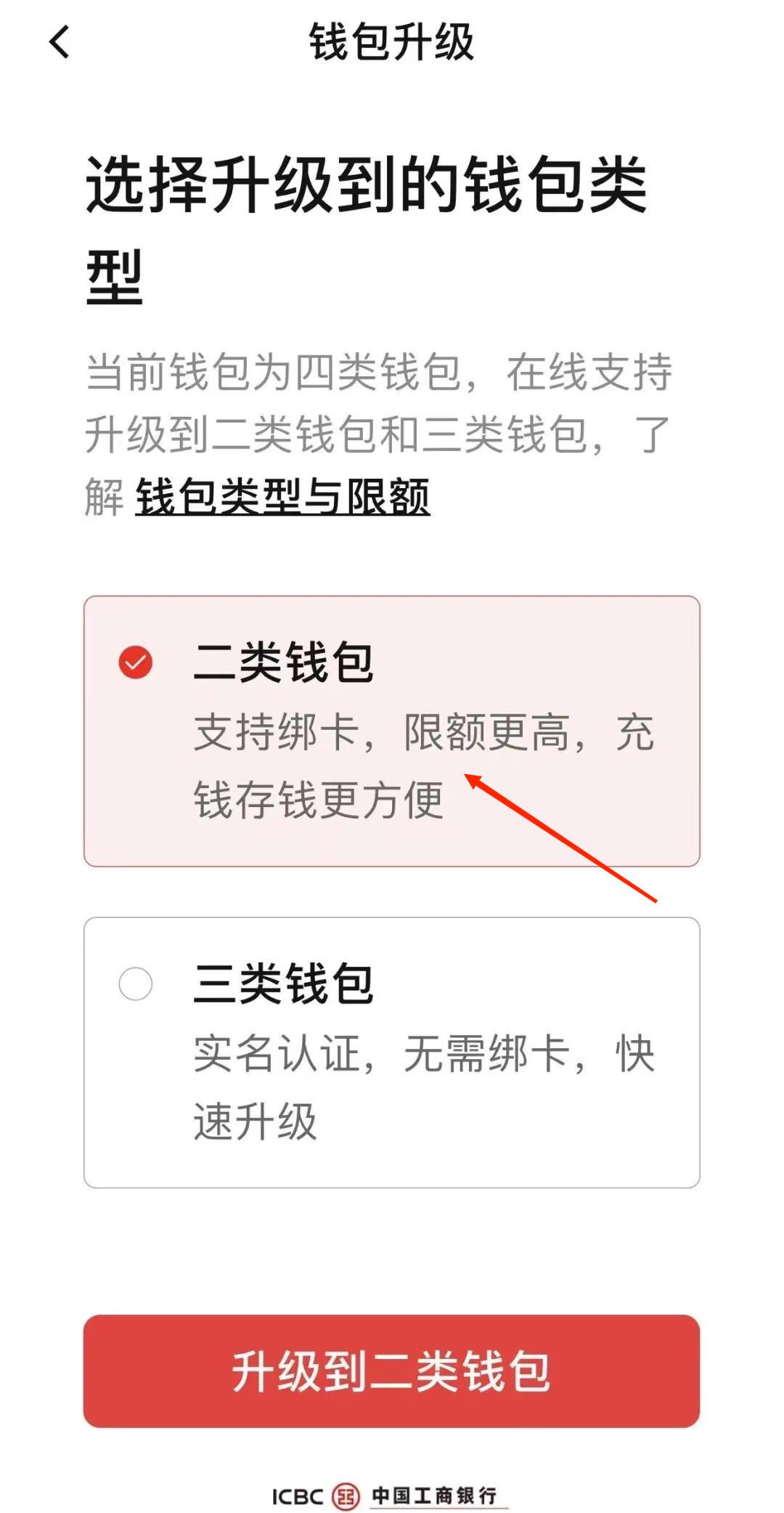 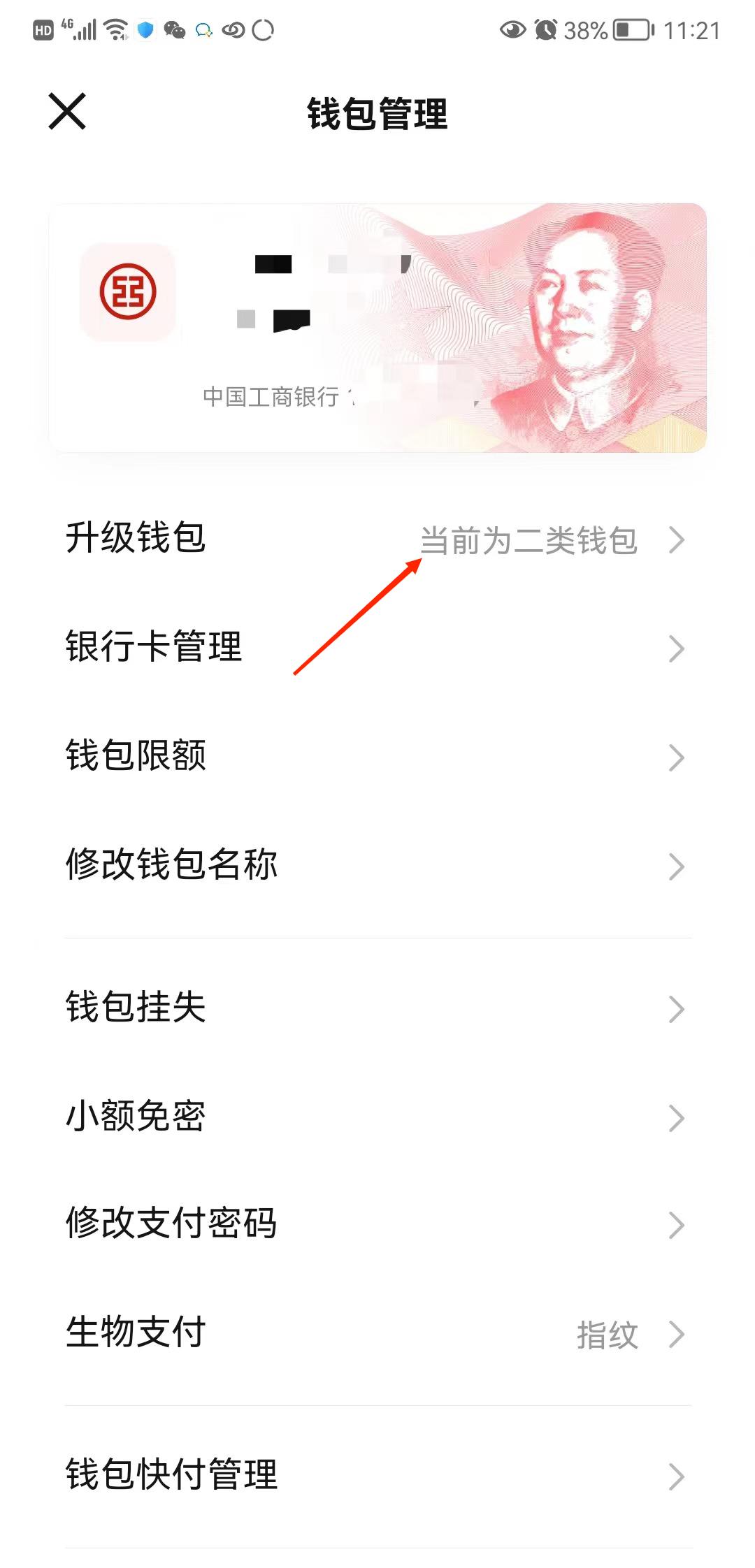 二、消费券领取登录工银e生活平台成功后点击“优惠券”→点击“电子券”→点击领取“昌江新能源汽车消费活动”券。（注：消费券领取名单及金额以昌江县政府门户网站公告为准，网址http://changjiang.hainan.gov.cn/changjiang/0400/202304/0a24df3d88c74cfc8dc52fbb456c4e4c.shtml）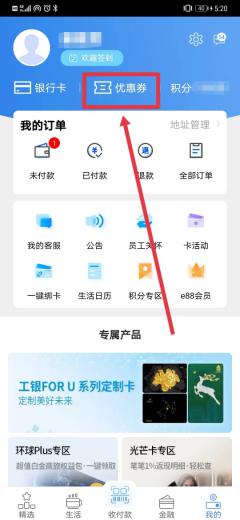 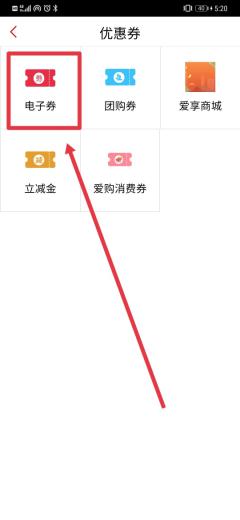 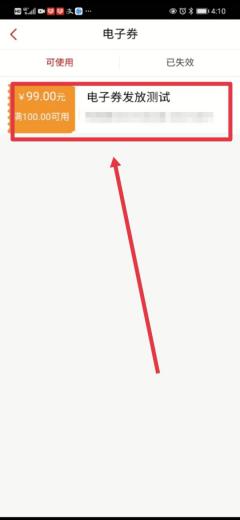 三、消费券使用（一）进入工银e生活平台左下方精选界面→搜索点击需要参与的商户→点击“我要买单”→输入消费金额→点击电子券抵扣→点击去支付→选择“付款方式”→点击“数字人民币”；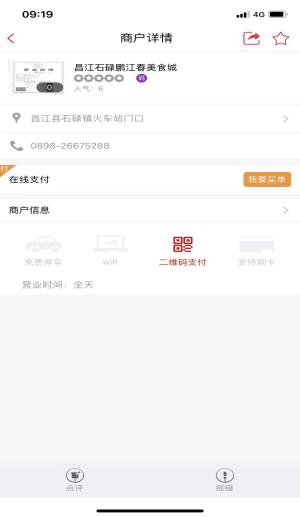 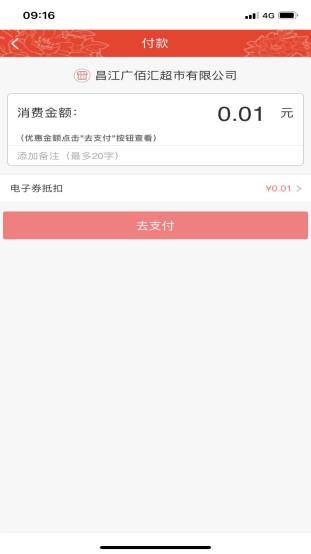 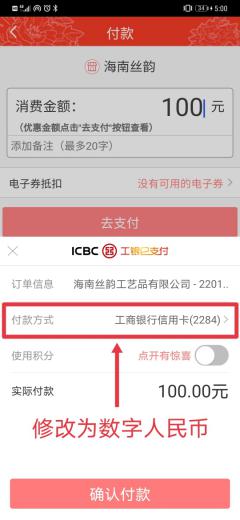 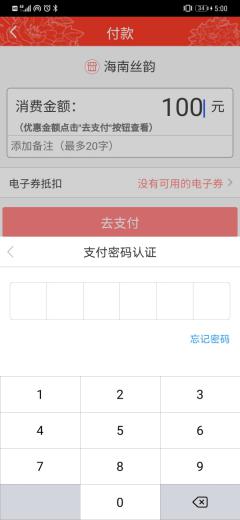 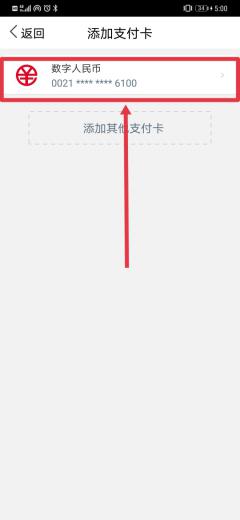 （二）输入钱包支付密码及验证码→待“付款方式”为“数字人民币”时点击“确认支付”→输入支付密码→支付成功。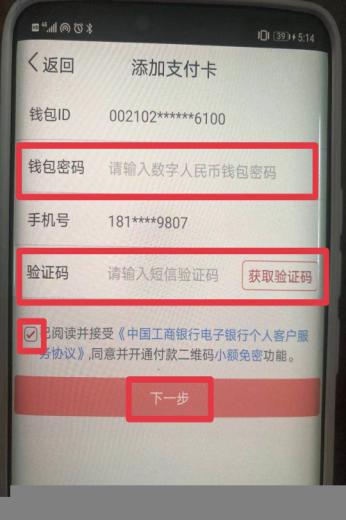 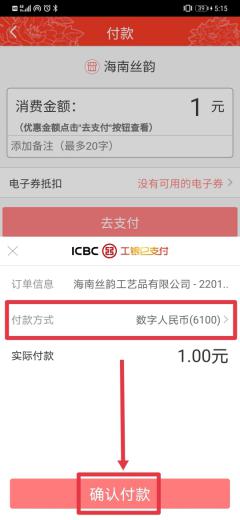 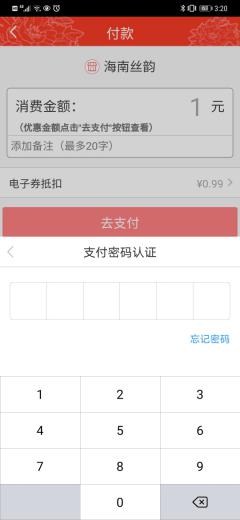 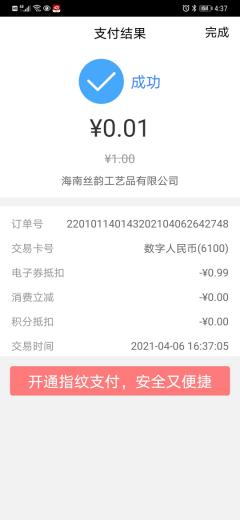 四、消费券使用说明（一）消费券每张金额为100元，单笔消费每满100.01元可核销1张消费券，单张消费券不能拆分使用，单笔消费可核销多张消费券（例：单笔消费110元，可核销1张消费券+10元其他方式完成付款）。（二）消费券领取后有效期为90天，订单发生全额退款时，尚在有效期内的消费券可再次使用，退款后的券有效期不变。如退款时消费券超出有效期或有效期内订单部分退款，消费券无法再次使用。（三）消费券仅限昌江县实体商户使用，可与商户促销活动叠加，商户名单详见附件1。五、系统及业务咨询系统操作可致电或前往昌江县各工商银行营业网点咨询，“五一劳动节”期间可咨询值班网点（详见附件2），其他非节假日期间均可咨询。业务支持人员：杨涛17689730815、陈惠惠15108948090、符贞伟18976507889、李伟志18889786941、王绥贤13215773456。附件1：消费券商户名单（第一批）附件2：工商银行五一放假公告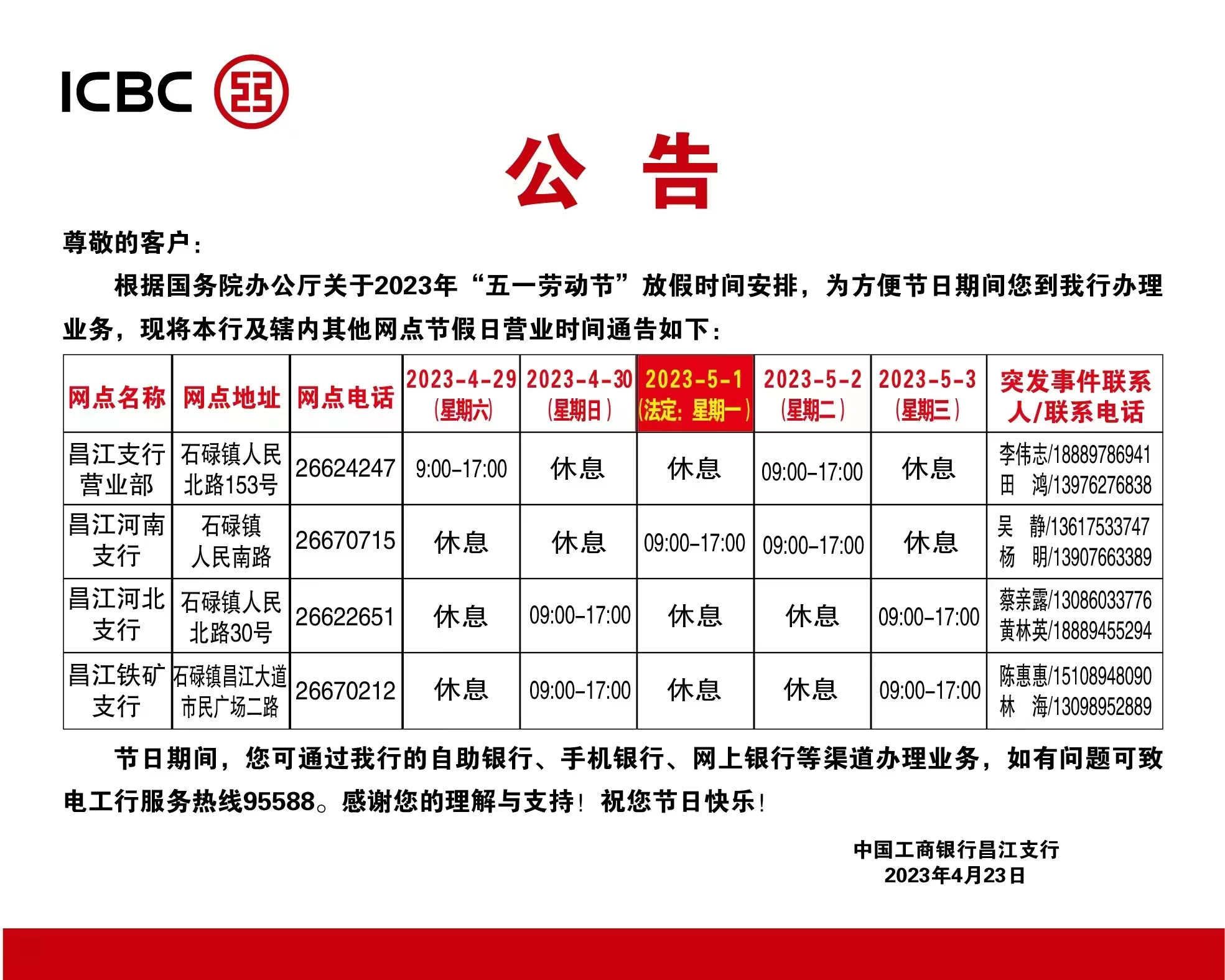 序号单位详细名称商户地址1昌江百花汇商贸有限公司海南-昌江黎族自治县-昌江黎族自治县 海南省昌江黎族自治县东风路19号金凯时代广场负一层2昌江广佰汇超市有限公司海南-昌江黎族自治县-昌江黎族自治县 海南省昌江黎族自治县东风路19号金凯时代广场负一层3昌江致和宝真商贸有限公司海南省昌江县石碌镇人民北路西侧147号凯达商业广场4群升（昌江）棋子湾置业有限公司万国棋子湾海滩大酒店海南-昌江黎族自治县-昌江黎族自治县 昌化镇北斗西路北侧群升棋子湾海滩大酒店245海南恒盛元棋子湾开元度假村有限公司海南昌江黎族自治县昌化镇棋子湾旅游度假区D-3地块开元度假村6昌江石碌新达东羊肉店海南-昌江黎族自治县-昌江黎族自治县 环城东二路1栋7昌江石碌伟业建材商行海南-昌江黎族自治县-昌江黎族自治县 人民北路248号8昌江石碌邱杰手机店海南-昌江黎族自治县-石碌镇 人民北路东侧41号9永驰电动车行海南-昌江黎族自治县-昌江黎族自治县 石碌镇建设西路17号10昌江石碌万福祥珠宝行海南-昌江黎族自治县-昌江黎族自治县 人民北路195A号11昌江石碌永盛电器商店海南-昌江黎族自治县-昌江黎族自治县 人民北路108号12昌江石碌惠中电器城海南-昌江黎族自治县-昌江黎族自治县 人民北路111号13昌江石碌祥达汽车维修中心海南-昌江黎族自治县-石碌镇 农垦路1号14昌江石碌芒果缘农家庄海南-昌江黎族自治县-石碌镇 环城西二环路(小郭停车场)15昌江兴业鑫电影文化有限公司海南省昌江黎族自治县环城东路1号兴业世紀广场A栋420房16昌江石碌雅韵轩家具店海南-昌江黎族自治县-昌江黎族自治县 和美家园东侧十字路口17昌江石碌钩搭美食店海南-昌江黎族自治县-昌江黎族自治县 石碌镇昌江大道东侧18昌江石碌鑫盛商行156海南省昌江县石碌镇人民北矿建路财政宿舍(13号1栋103)19昌江石碌益菓园水果店昌江县石碌镇人民北路国土局大楼南侧167号103房20昌江石碌佳家益菓园水果店海南-昌江黎族自治县-石碌镇 环城东路兴业广场B栋117号21昌江石碌香满楼酒家昌江石碌镇惠民路6号22昌江石碌克劳拉尔男装店海南昌江县石碌镇市民广场二路恒基广场S4号楼一层118号商铺23昌江石碌钻豹电动车行昌江县石碌镇人民北路石碌镇办公楼对面(221号)24昌江石碌金座娱乐俱乐部海南-昌江黎族自治县-昌江黎族自治县 石碌镇恒基广场25昌江石碌国强烟酒行海南省昌江黎族自治县石碌镇人民北路(生生茶艺馆旁)26昌江石碌联谊手机店海南-昌江黎族自治县-石碌镇 人民北路万家惠超市正对面27昌江石碌金利福珠宝店海南省昌江县石碌镇人民北路凯达广场一楼A11号28昌江石碌汉釜宫烤肉餐饮店昌江县石碌镇山海黎巷二期恒基广场S6号楼二层217、218、219商铺29昌江石碌鑫荣烟酒商行海南-昌江黎族自治县-石碌镇 人民北路国土局旁30中石油海南销售有限公司昌江石碌加油站海南省昌江县石碌镇生态街（昌江石碌）31中石油海南销售有限公司昌江东风加油站海南省昌江县石碌镇东风路（昌江东风）32昌江石碌爱婴宝宝母婴用品店海南-昌江黎族自治县-石碌镇 华田广场03幢1层030号铺33昌江石碌易创家电馆海南-昌江黎族自治县-昌江黎族自治县 人民北路58号